5th Class 21st to 25th SeptemberReading comprehension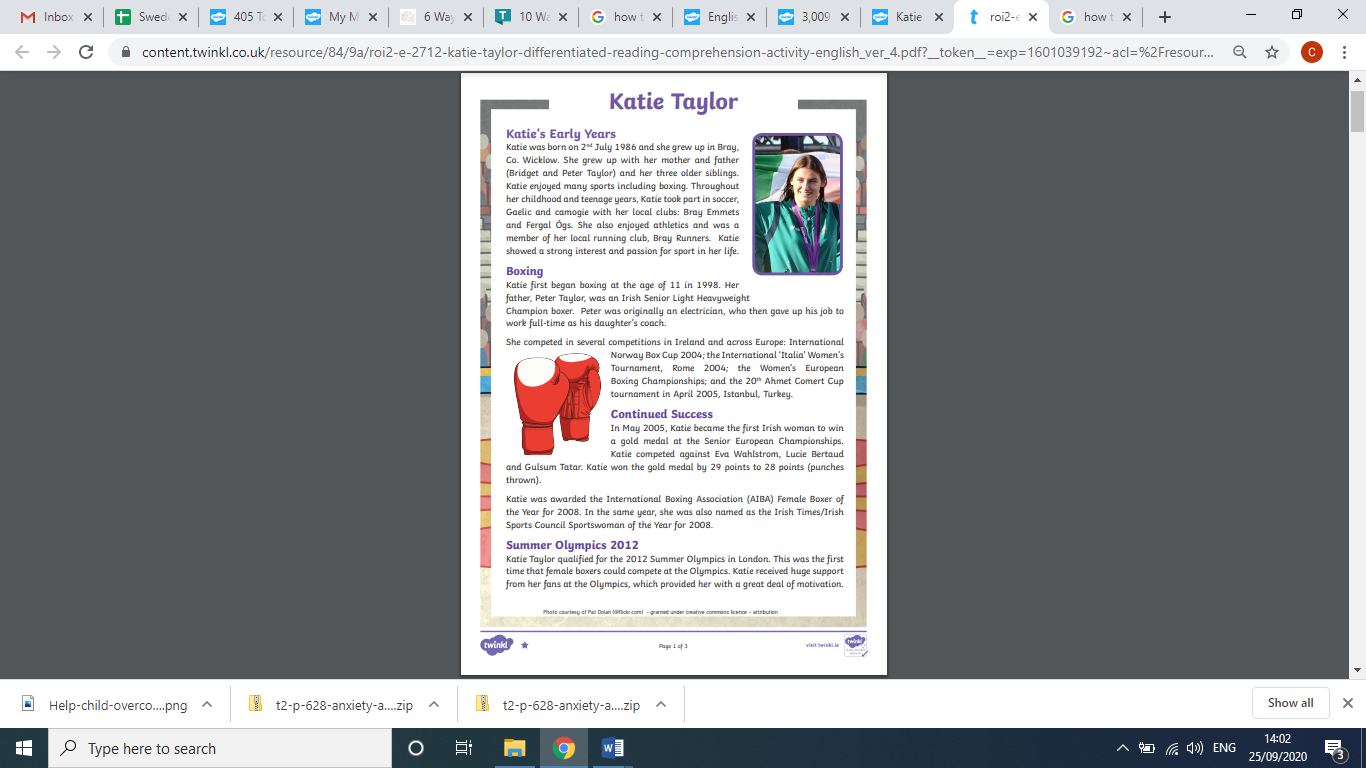 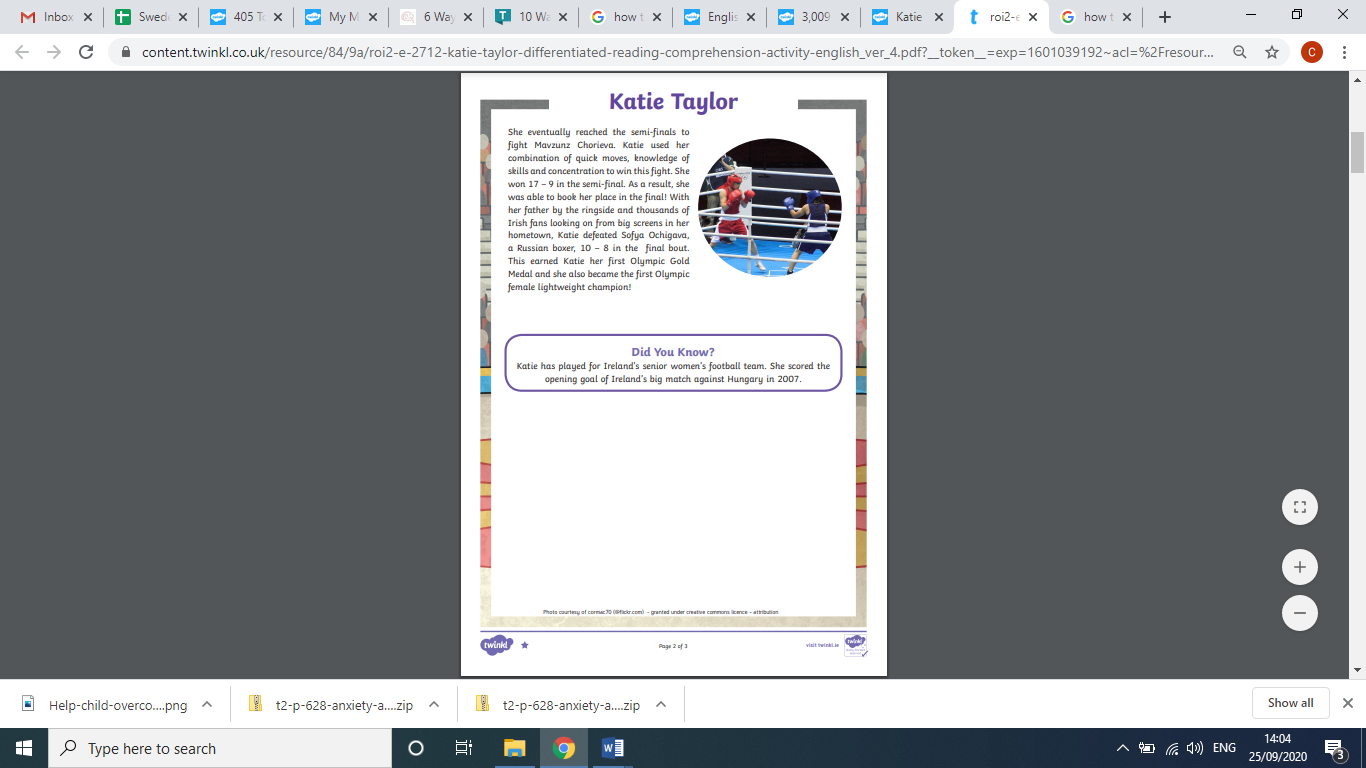 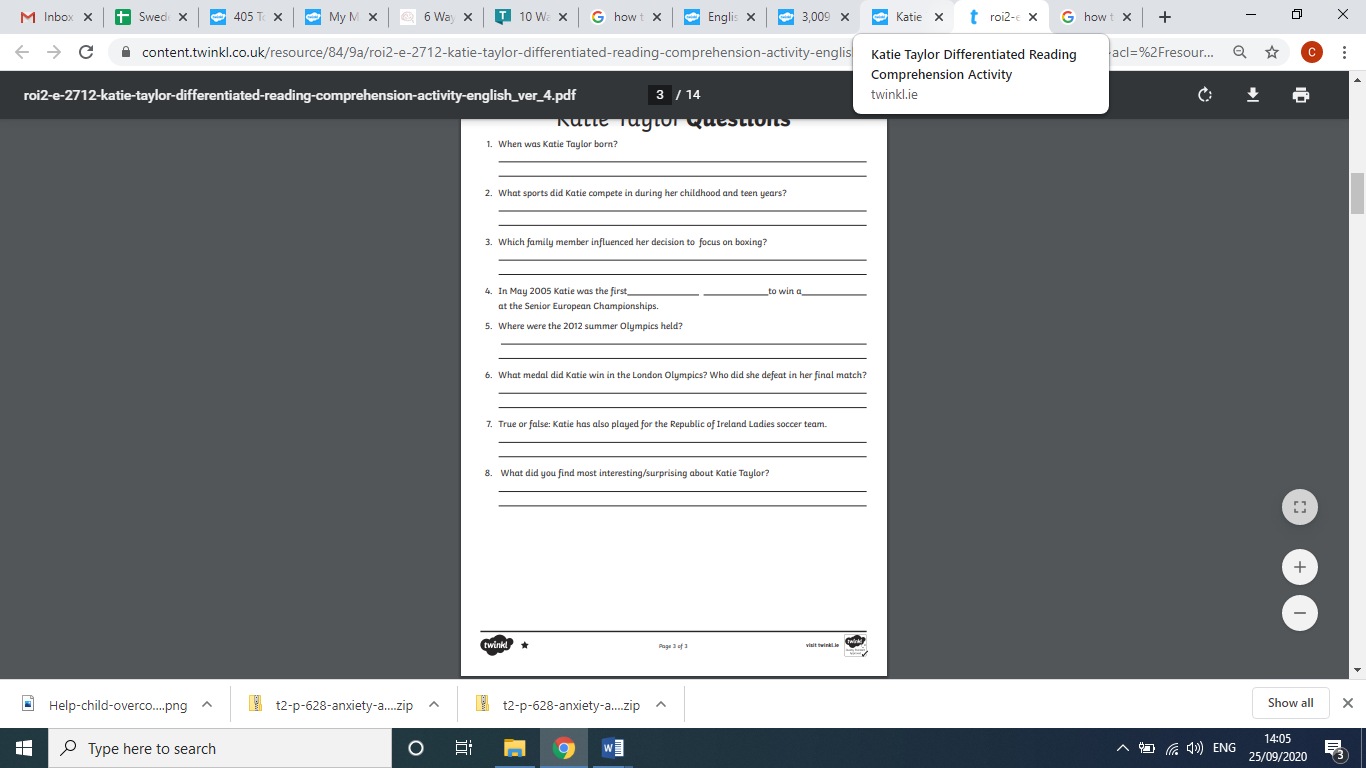 Cloze procedure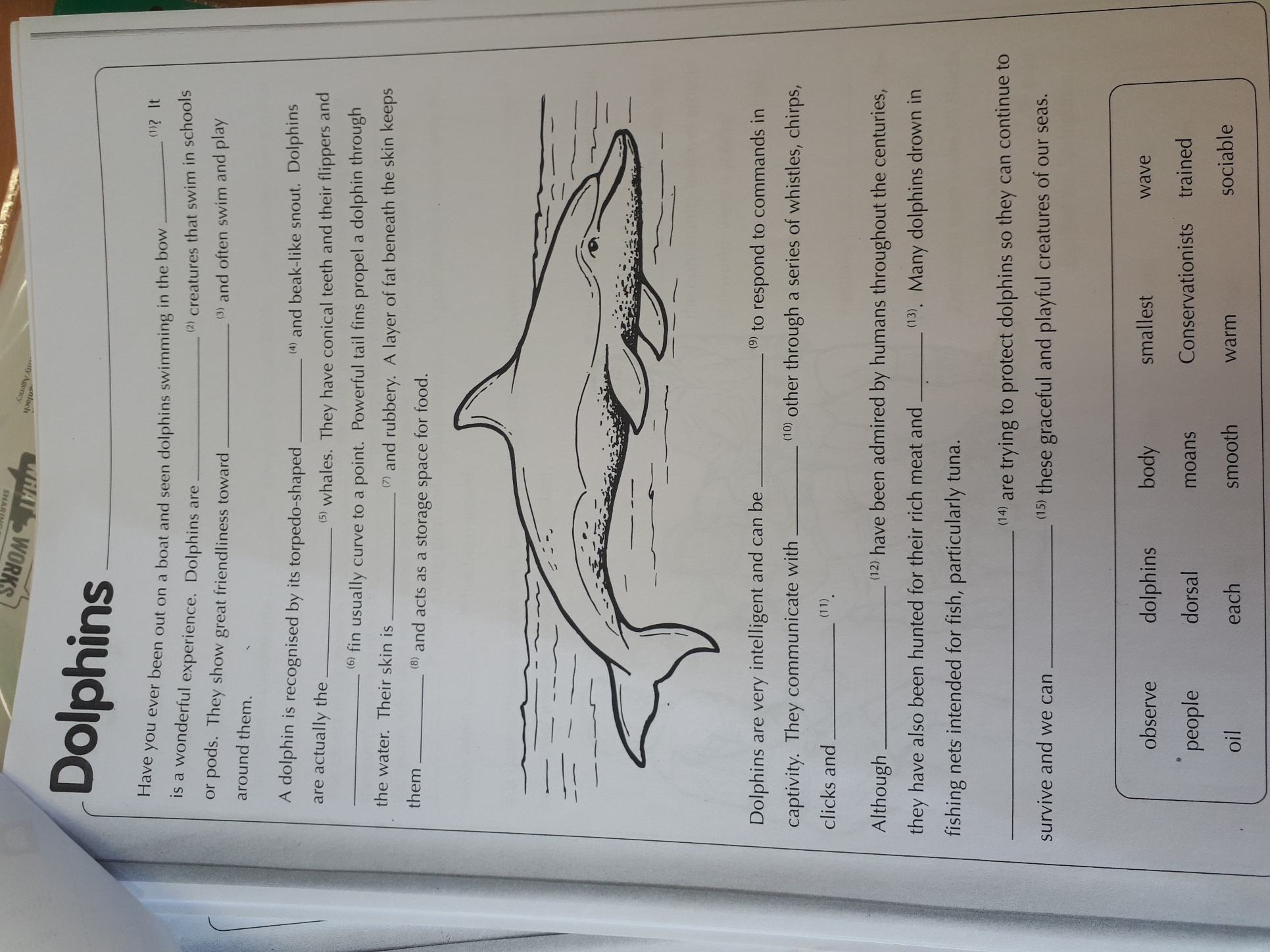 EnglishSpellbound Week 5 Cloze exercise (below)Reading comprehension (below)Maths Revise 6 and 7 times tablesMathemagic 31, 32, 33, 34, 35, 36 are being done in class this weekIrishCeartlitriú Lth 10,11,12